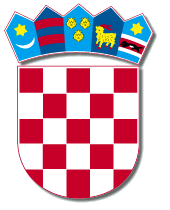 ŽUPANIJA VARAŽDINSKA OSNOVNA ŠKOLA FRANJE SERTA BEDNJAKLASA: 112-01/18-01/16UBROJ: 2186-112-01-18/2BEDNJA, 30.08.2018.Na temelju članka 126. stavaka 1.- 3.  i članka 127. Zakona o odgoju i obrazovanju u osnovnoj i srednjoj školi (Narodne novine  broj 87/08, 86/09, 92/10, 105/10, 90/11,  16/12, 86/12, 126/12, 94/13, 152/14, 7/17, 68/18) i članka 102. stavka 1. Statuta Škole, Školski odbor Osnovne škole  Franje Serta Bednja raspisuje:						NATJEČAJ za izbor i imenovanje ravnatelja/ice Ravnatelj školske ustanove mora ispunjavati nužne sljedeće uvjete:
1) završen studij odgovarajuće vrste za rad na radnom mjestu učitelja, nastavnika ili stručnog suradnika u školskoj ustanovi u kojoj se imenuje za ravnatelja, a koji može biti:
a) sveučilišni diplomski studij ili
b) integrirani preddiplomski i diplomski sveučilišni studij ili
c) specijalistički diplomski stručni studij;
d) položen stručni ispit za učitelja, nastavnika ili stručnog suradnika, osim u slučaju iz članka 157. stavaka 1. i 2. Zakona.
2) uvjete propisane člankom 106. ovoga Zakona,
3) najmanje osam godina radnog iskustva u školskim ili drugim ustanovama u sustavu obrazovanja ili u tijelima državne uprave nadležnim za obrazovanje, od čega najmanje pet godina na odgojno-obrazovnim poslovima u školskim ustanovama. (st. 1. ) 
Osim osobe koja je završila neki od studija iz stavka 1. točke 1. ovoga članka, ravnatelj osnovne škole može biti i osoba koja je završila stručni četverogodišnji studij za učitelje kojim se stječe 240 ECTS bodova. (st. 2.)
Iznimno, osoba koja ne ispunjava uvjete iz stavka 1. točke 1. ili stavka 2. ovoga članka, može biti ravnatelj osnovne škole, ako u trenutku prijave na natječaj za ravnatelja obavlja dužnost ravnatelja u najmanje drugom uzastopnom mandatu, a ispunjavala je uvjete za ravnatelja propisane Zakonom o osnovnom školstvu (»Narodne novine«, br. 59/90., 26/93., 27/93., 29/94., 7/96., 59/01., 114/01. i 76/05.). (st. 3.)Dodatne kompetencije su: poznavanje stranog jezika, osnovne digitalne vještine i iskustvo rada na projektima. Ravnatelj/ica se imenuje na vrijeme od pet (5) godina.Uz pisanu prijavu na natječaj kandidati su obvezni priložiti u izvorniku ili ovjerenoj preslici sljedeću dokumentaciju:životopis diplomu odnosno dokaz o stečenoj stručnoj spremidomovnicu odnosno dokaz o državljanstvu dokaz o položenom stručnom ispitu odnosno da je osoba oslobođena obveze polaganja dokaz o radnom iskustvu (potvrda ili elektronički zapis HZMO i potvrda  osnovne i/ili srednje škole o vrsti i trajanju poslova) program rada za mandatno razdobljeuvjerenje da se protiv osobe ne vodi kazneni postupak glede zapreka za zasnivanje radnog odnosa iz članka 106. Zakona o odgoju i obrazovanju u osnovnoj i srednjoj školi (ne starije od 8 dana ) dokaz o obavljanju poslova ravnatelja u najmanje drugom uzastopnom mandatu za osobe koje se kandidiraju temeljem stavka 3. članka 126. ZOOOSŠ (odluke o imenovanju) Kandidati  mogu priložiti dokaz o dodatnim kompetencijama: poznavanju stranog jezika, osnovnim digitalnim vještinama i iskustvu rada na projektimaOsobe koje se pozivaju na pravo prednosti sukladno članku 102. Zakona o hrvatskim braniteljima iz Domovinskog rata i članovima njihovih obitelji (Narodne novine 121/2017), članku 48. f Zakona o zaštiti vojnih i civilnih invalida rata (Narodne novine broj 33/92, 77/92, 27/93, 58/93, 2/94, 76/94, 108/95, 108/96, 82/01, 103/03 i 148/13), članku 9. Zakona o profesionalnoj rehabilitaciji i zapošljavanju osoba s invaliditetom (Narodne novine broj 157/13 i 152/14) dužne su u prijavi na javni natječaj pozvati se na to pravo i uz prijavu priložiti svu propisanu dokumentaciju prema posebnom zakonu, a  imaju prednost u odnosu na ostale kandidate samo pod jednakim uvjetima.Osobe koje se pozivaju  pozivaju na pravo prednosti pri zapošljavanju u skladu s člankom 102.  Zakona o hrvatskim braniteljima iz Domovinskog rata i članovima njihovih obitelji  uz prijavu na natječaj dužne su priložiti, osim dokaza o ispunjavanju traženih uvjeta i sve potrebne dokaze dostupne na poveznici Ministarstva hrvatskih branitelja: https://branitelji.gov.hr/zaposljavanje-843/843.Rok za podnošenje prijava kandidata je osam (8) dana od dana objave natječaja.Na natječaj se mogu javiti osobe oba spola.Nepotpune i nepravovremene prijave neće se razmatrati.O rezultatima natječaja kandidati će biti obaviješteni u roku od četrdeset i pet (45) dana od dana isteka roka za podnošenje prijava.Prijave na natječaj s potrebnom dokumentacijom dostaviti na adresu: Osnovna škola Franje Serta Bednja, Ljudevita Gaja 15, 42253 Bednja u zatvorenoj omotnici s naznakom „natječaj za ravnatelja/icu  - ne otvaraj“.Predsjednik Školskog odbora: 								       Valentina Smiljanec